PERIODE NOW – 20 DECEMBER 2019DAY 01 : BANDUNG ARRIVAL ( L / D )Setibanya di bandara husein/stasiun KA, anda akan dijemput perwakilan guide kami.hari ini kami akan mengajak anda untuk mengunjungi JALAN ASIA AFRIKA,JALAN BRAGA untuk foto. Selanjutnya perjalanan dilanjutkan menuju SAUNG ANGKLUNG UDJO. Kemudian kami akan mengantar anda menuju hotel, Check in,free program.DAY 02 : KAWAH GUNUNG TANGKUBAN PERAHU TOUR  ( B / L / D )Makan pagi di hotel,hari ini anda kami antar menuju KAWAH GUNUNG TANGKUBAN PERAHU yang memiliki legenda sangkuriang. Perjalanan dilanjutkan menuju FLOATING MARKET  merupakan tempat perbelanjaan diatas perahu. Selanjutnya anda menuju FARM HOUSE anda dapat menikmati udara sejuk dan pemandangan yang indah bercitarasakan eropa. Dilanjutkan menuju RUMAH MODE/PERTOKOAN JALAN CIHAMPELAS. Kembali ke hotel dan free program.DAY 03  : BANDUNG DEPARTURE ( B / L )Makan pagi di hotel,check out.hari ini kami akan mengajak anda berbelanja oleh - oleh khas BANDUNG. Selanjutnya anda menuju bandara husein/stasiun KA Sampai jumpa di Tour selanjutnya bersama TOPSON TOUR & TRAVEL.PAKET TERMASUK:               Akomodasi 2 MalamTransportasi AC selama tourGuide lokal yang berpengalaman Transfer, Tour dan Meal sesuai programAir mineralBiaya masuk parkir & objek wisataPAKET TIDAK TERMASUK:	Tiket Pesawat, Kereta, BusTipping guide dan driverPengeluaran pribadi ( Telpon, Fax, Porter, dll)Optional tour 	NOTE:Min Keberangkatan 4 PaxBelum ada reservasi apappun (Tiket Pesawat, Hotel, dll)**HARGA DAN ITINERARY DAPAT BERUBAH SEWAKTU-WAKTU TANPA ATAU ADANYA PEMBERITAHUAN TERLEBIH DAHULU**HOTEL KATEGORI4 PAX6 PAX8 PAX*3 AMARIS CIMANUK2.484.0002.320.0002.081.000*3 FAVE BRAGA2.535.0002.523.0002.120.000*4 SANTIKA2.770.0002.760.0002.356.000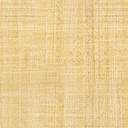 